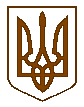 УКРАЇНАБілокриницька   сільська   радаРівненського району Рівненської областіРОЗПОРЯДЖЕННЯ  03 січня  2017  року                                                                                      №   10       Про призначення відповідальногоза ведення  погосподарських книгПризначити паспортиста сільської ради, Даюк Ірину Михайлівну, відповідальною за ведення погосподарських книг в сільській раді                                    з 03.01. 2017 року.Сільський голова                                                                                     Т.  ГончарукОзнайомлена: «___»____________2017 р.                                             І. Даюк